Пресс-релиз «Название»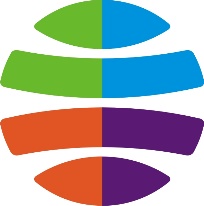 ФГБОУ ВО «Сибирский государственный университет 
геосистем и технологий» Пресс-релизСГУГиТ стал одной из тематических площадок регионального фестиваля молодежи Новосибирской области «Действуй!»14 марта в Сибирском государственном университете геосистем и технологий состоялась эко-площадка «Береги планету!» в рамках фестиваля молодежи Новосибирской области «Действуй!», где приняли участие более 250 студентов вузов, колледжей, школьники города Новосибирска. Всего в Новосибирске фестиваль охватил 10 площадок разной направленности.Организаторами фестиваля стали: ГБУ НСО «Агентство поддержки молодежных инициатив» при поддержке департамента молодежной политики Новосибирской области. Партнеры – комитет охраны окружающей среды мэрии города Новосибирска, МУП «САХ», ресурсный центр общественных объединений Ленинского района, волонтеры – экологи «Зеленой лиги РЭО» (движение «Делай!») и другие.Фестиваль открыл ректор СГУГиТ Александр Карпик. Следом прозвучали приветственные слова от консультанта министерства природных ресурсов и экологии Новосибирской области Ларисы Серовой, председателя комитета окружающей среды мэрии города Новосибирска Марии Сидоровой и других. После творческих номеров, подготовленных студентами вуза началась полезная часть программы. Консультант министерства природных ресурсов и экологии Лариса Серова провела лекцию «Правила поведения в лесу: учимся у лесного спецназа». В рамках лекции были продемонстрированы костюмы для тушения пожаров. После открытия фестиваля следом заработали тематические локации в сфере природопользования. Участники активно и с интересом вовлеклись в творческий процесс: слушали семинар по выращиванию микрозелени и тематические лекции, проходили мастер класс «эко-мешочки» и мастер-класс по изготовлению аромасаше из природных материалов – морской соли, засушенных растений и ароматических масел, а также был подготовлен отдельный образовательный трек для школьников и треки для всех участников – «Экопросвещение» и «Обращение с отходами». Кроме того, состоялась встреча с экспертами в области экологии, представителями государственных органов власти и промышленных предприятий «Диалог на равных. Кадры для экологии». Также участники фестиваля могли поучаствовать в СВОП-вечеринке «Экологичный обмен» – принести свои ненужные вещи хорошего качества, приобрести для себя что-то новое и приятно провести время с единомышленниками. – Данная площадка позволила получить не только много интересной
информации, способствующей дальнейшему формированию у молодежи
экологической грамотности, но и определиться со своей ролью в
экологической повестке. Возможно, что мероприятие станет для них просто интересным направлением, а возможно послужит началом на пути социального служения и реализации общественно значимых инициатив. А также стоит отметить, что мероприятие стало масштабным и значимым событием для вуза, – прокомментировала сотрудник СГУГиТ и одна из организаторов Анна Луговская.Контактные данные:Ольга Владимировна Горобцова – директор 
Центра дополнительного образования и маркетинговых коммуникаций СГУГиТТел.: +7 (913) 934-43-38Почта: 343-25-21@mail.ru Виктория Сергеевна Сасса – корреспондент СГУГиТТел.: +7 (923) 239-34-99Почта: v.s.sassa@sgugit.ru